ПОЯСНЮВАЛЬНА ЗАПИСКА№ ПЗН-26956 від 25.11.2021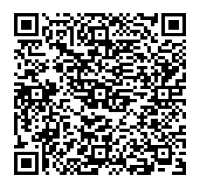 до проєкту рішення Київської міської ради:Про поновлення громадянці Поліщук Вікторії Василівні договору оренди земельної ділянки від 23 вересня 2016 року № 226 Фізична особа:*за даними Єдиного державного реєстру юридичних осіб, фізичних осіб- підприємців та громадських формувань2. Відомості про земельну ділянку (кадастровий № 8000000000:76:032:0120).* Наведені розрахунки НГО не є остаточними і будуть уточнені відповідно до вимог законодавства при оформленні права на земельну ділянку.3. Обґрунтування прийняття рішення.Розглянувши звернення зацікавленої особи, відповідно до Земельного кодексу України, Закону України «Про оренду землі» та Порядку набуття прав на землю із земель комунальноївласності у місті Києві, затвердженого рішенням Київської міської ради від 20.04.2017                            № 241/2463, Департаментом земельних ресурсів виконавчого органу Київської міської ради (Київської міської державної адміністрації) розроблено цей проєкт рішення.4. Мета прийняття рішення.Метою прийняття рішення є забезпечення реалізації встановленого Земельним кодексом України права особи на оформлення права користування на землю.5. Особливі характеристики ділянки.6. Стан нормативно-правової бази у даній сфері правового регулювання.Загальні засади та порядок поновлення договорів оренди земельних ділянок (шляхом укладення договорів на новий строк) визначено абзацами третім та четвертим розділу IX «Перехідні положення» Закону України «Про оренду землі» і Порядком набуття прав на землю із земель комунальної власності у місті Києві, затвердженим рішенням Київської міської ради від 20.04.2017 № 241/2463.7. Фінансово-економічне обґрунтування.Реалізація рішення не потребує додаткових витрат міського бюджету.Відповідно до Податкового кодексу України та рішення Київської міської ради                              від 24.12.2020 № 24/24 «Про бюджет м. Києва на 2021 рік» орієнтовний розмір річної орендної плати складатиме: 13 105,13 грн (5%).8. Прогноз соціально-економічних та інших наслідків прийняття рішення.Наслідками прийняття розробленого проєкту рішення стане реалізація зацікавленою особою своїх прав щодо оформлення права користування земельною ділянкою.Доповідач: директор Департаменту земельних ресурсів Валентина ПЕЛИХПрізвище, ім’я, по батьковіПоліщук Вікторія Василівна Клопотаннявід 16.07.2021 № 474050274Місце розташування (адреса)м. Київ, Бессарабська площа, 5  у Печерському районіПлоща0,0027 гаВид та термін оренда на 5 років (поновлення)Вид використаннядля експлуатації та обслуговування індивідуального гаражаНормативна грошова оцінка (за попереднім розрахунком*) 262 102,69 грн.Наявність будівель і споруд на ділянці:Забудована. Під час обстеження встановлено, що на ділянці розташована будівля гаража (акт обстеження від 03.08.2021 № 21-0580/06). Гараж є власністю Поліщук Вікторії Василівни згідно з договором дарування  від 19.07.1997 № 1у-1307.Наявність ДПТ:Детальний план території не затверджено.Функціональне призначеннязгідно з Генпланом:Території громадських будівель та споруд (існуючі).Правовий режим:Земельна ділянка згідно з відомостями Державного реєстру речових прав на нерухоме майно перебуває у комунальній власності територіальної громади міста Києва.Згідно з відомостями Державного земельного кадастру: категорія земель - землі житлової та громадської забудови, код виду цільового призначення - 02.04.Розташування в зеленій зоні:Не потрапляє до зеленої зони, визначеної Програмою розвитку зеленої зони м. Києва до 2010 року та концепції формування зелених насаджень в центральній частині міста, затвердженої рішенням Київської міської ради від 19.07.2005 № 806/3381 (зі змінами).Інші особливості:Земельна ділянка передана в оренду на 5 років громадянці Поліщук Вікторії Василівні для експлуатації та обслуговування індивідуального гаража відповідно до рішення Київської міської ради від 31.03.2016 № 273/273 та договором оренди від 23.09.2016 № 226.Термін оренди за договором до 23.09.2021.Згідно з довідкою ГУ ДПС у м. Києві від 30.06.2021                                 № 5440/П/26-15-13-01-17/ЗВГ заборгованість по орендній платі у Поліщук В. В. відсутня.Відповідно до інформації, розміщеної на офіційному вебсайті ДПС України, станом на 01.11.2021 Поліщук Вікторія Василівна (без зазначення реєстраційного номера облікової картки платника податків) має податковий борг до місцевого бюджету у розмірі 7,86308 тис. грн.Зважаючи на положення статей 9, 122 Земельного кодексу України та пункту 34 частини першої статті 26 Закону України «Про місцеве самоврядування в Україні» (щодо обов’язковості розгляду питань землекористування на пленарних засіданнях) вказаний проєкт рішення направляється для подальшого розгляду Київською міською радою.Директор Департаменту земельних ресурсівВалентина ПЕЛИХ